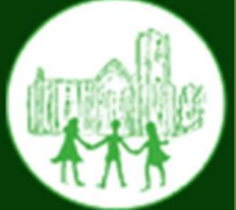 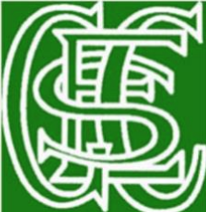 DayClubCost per sessionTimeYear Group /Max no’sClub instructorMondayBreakfast Club£4.008.00 – 8.45 amAllMrs WrayMondayFountains Clubhouse (Computing)£4.003.30pm – 5pmAllMiss StantonMondayFree3.30 – 4.30pmAllRev. Ian KitchenTuesdayBreakfast Club£4.008.00 – 8.45 amAllMrs WrayTuesdayFountains Clubhouse (Construction)£4.003.30 – 5pmAllMiss StantonWednesdayBreakfast Club£4.008.00 – 8.45 amAllMrs WrayWednesdayFountains Clubhouse (Film night)£4.003.30- 5pmAllMiss StantonThursdayBreakfast Club£4.008.00 – 8.45 amAllMrs WrayThursdayMulti-sports ClubCANELLED£4.003.30 – 4.30pmY1 – Y6Mr WhitfordFridayBreakfast Club£4.008.00 – 8.45 amAllMrs WrayWhole SchoolMrs Barker sent a uniform list out to parents for September https://www.grantleyfountains.co.uk/MAP.aspx?pid=SchoolNews_en-GB&aid=nny_426851752_266505616Mrs Mawer sent the new menu’s out, please return these ASAP. Please also let the office know if you require breakfast club/ after school club in the first week back. Mrs Micklefield’s retirement celebration assembly is on Tuesday at 9am, we hope that you can all come and join us to make her last assembly very special and to wish her a very well deserved and happy retirement! We break up for the Summer Holidays on Friday at the earlier time of 3pm. Class 1We are swimming again next Friday, please remember your kits! Class 3Y6 – We are heading to Light Water Valley for the Y6 treat Day on Monday, please remember to bring a packed lunch and dress for the weather. You can also bring in some money for sweets/icecreams. Y6 parents – we hope you can join us on Thursday at 2pm to celebrate your child’s time with us. I know they have something very special planned. Friends of Fountains PTA Ice cream Friday is on again today and next Friday